ძირითადი   მოთხოვნები:კვლევაში მონაწილეობის მისაღებად აუცილებელია ორგანიზაციამ წარმოადგინოს შემდეგი სავალდებულო დოკუმენტაცია:საბანკო რეკვიზიტები (დანართი 2);ამონაწერი სამეწარმეო რეესტრიდან;კომპანიის მოღვაწეობის შესახებ ინფორმაცია, საქმიანობის მოკლედ აღწერილობა (გამოცდილება, კლიენტების სია);პრეტენდენტის წინააღმდეგ არ უნდა მიმდინარეობდეს გადახდისუუნარობის საქმის წარმოება და პრეტენდენტი არ უნდა იყოს ლიკვიდაციის / რეორგანიზაციის პროცესში.ტენდერის განმავლობაში პრეტენდენტს აქვს ვალდებულება მოთხოვნისამებრ წარმოადგინოს ნებისმიერი იურიდიული თუ ფინანსური დოკუმენტი.პროდუქტის დასახელება (დანართი 1);  ტყავის ბლოკნოტი ( 1030 ცალი ჯამში)1 ვერსია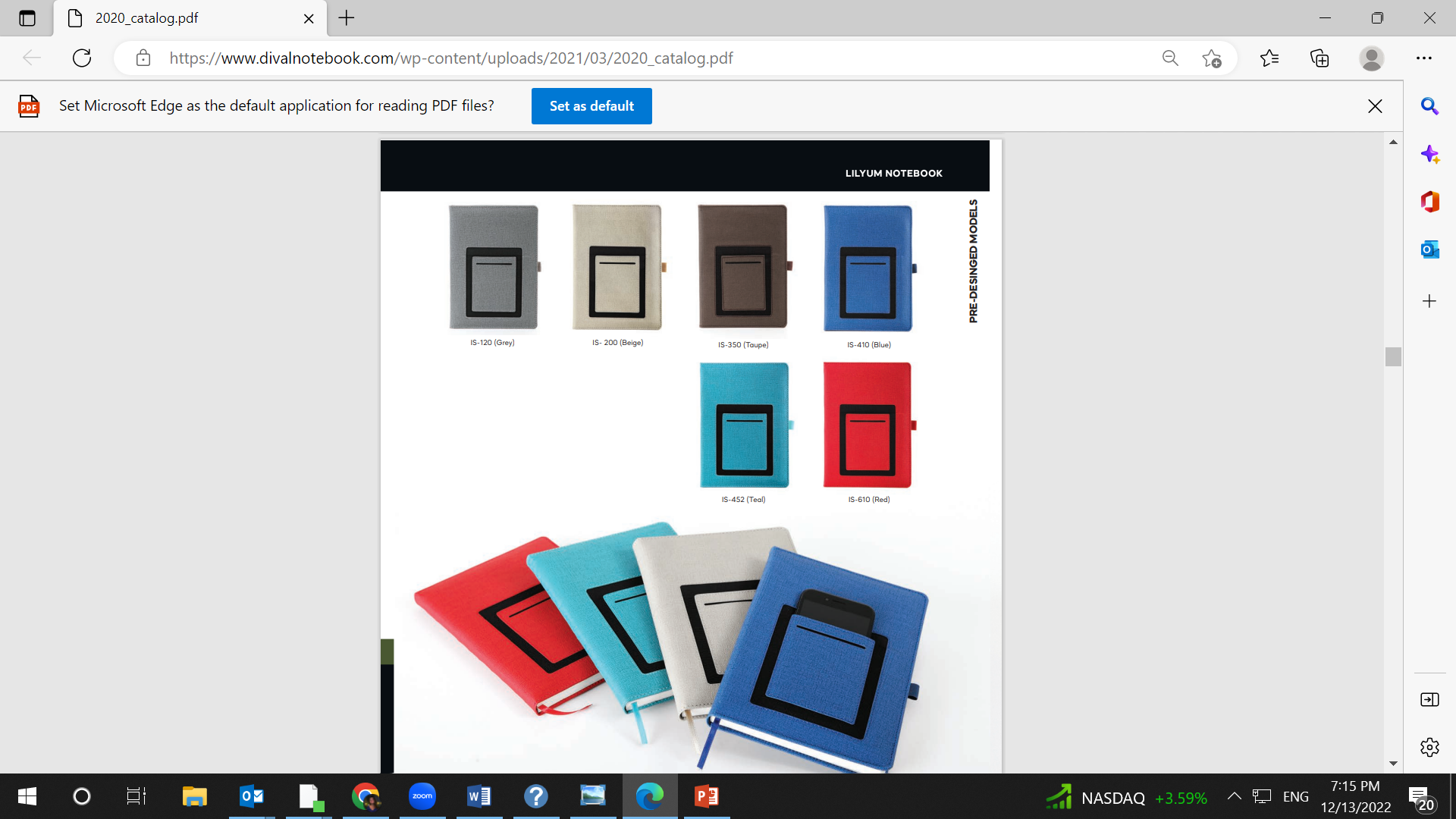 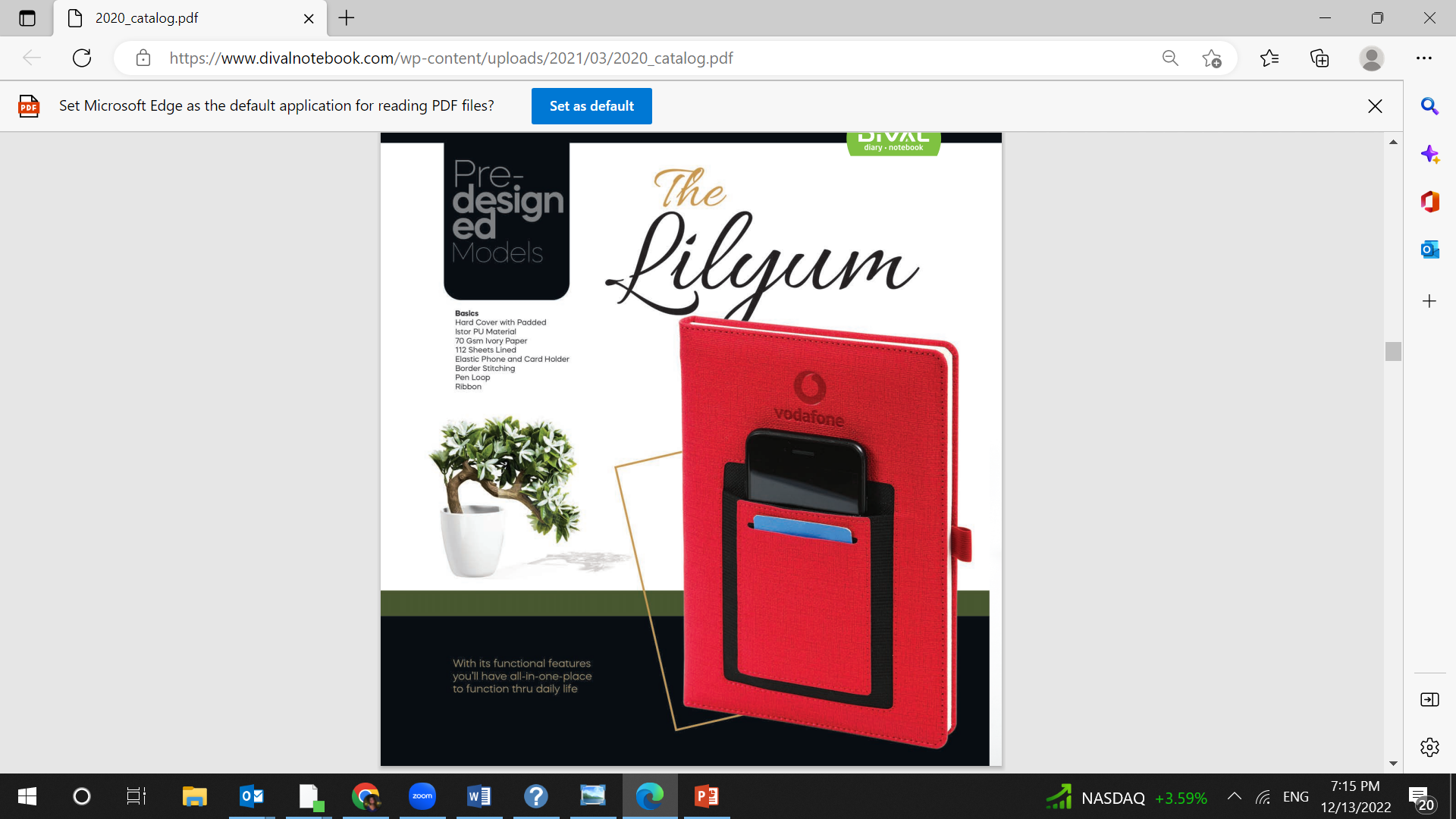 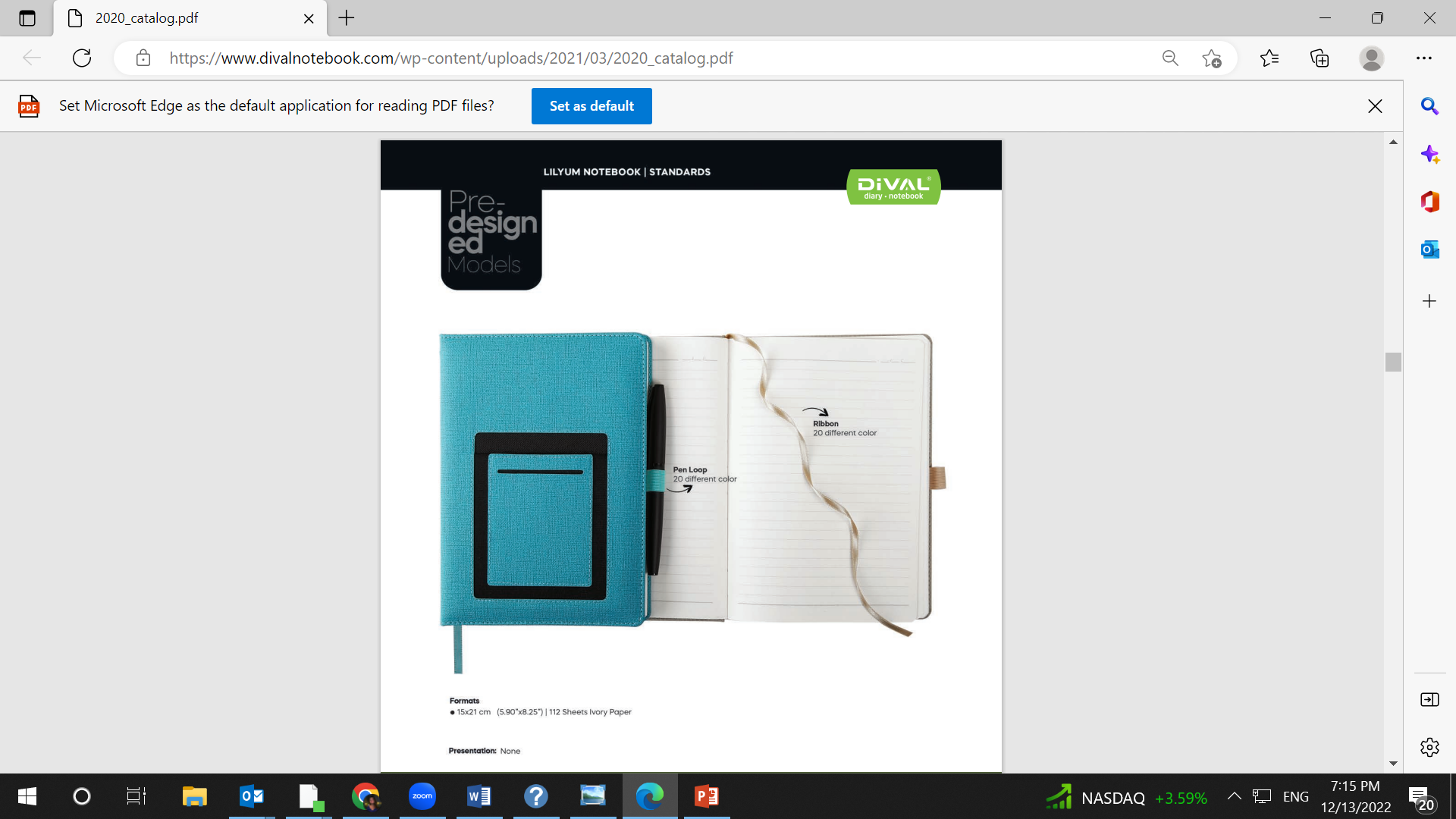 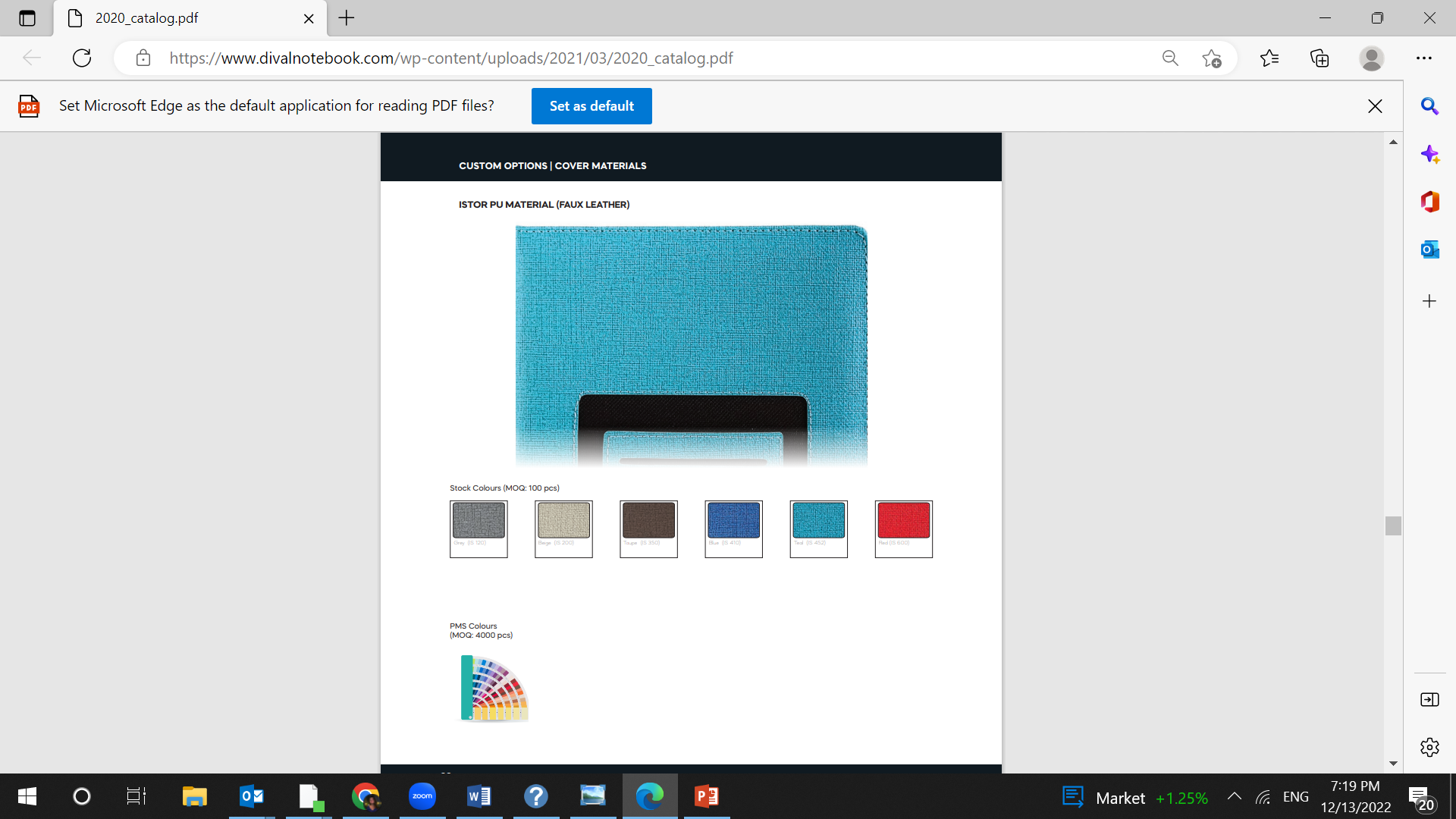 2 ვერსია: 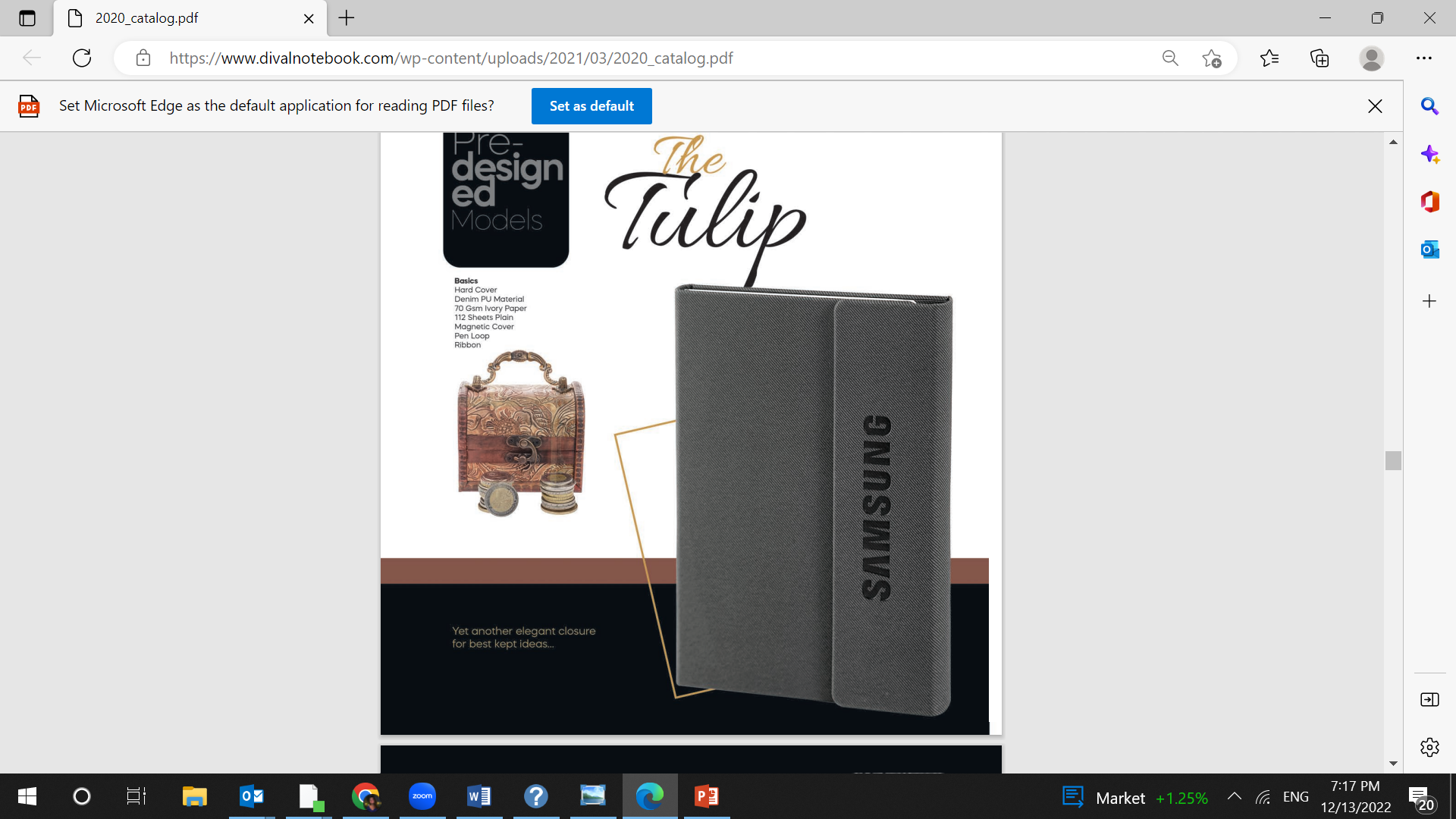 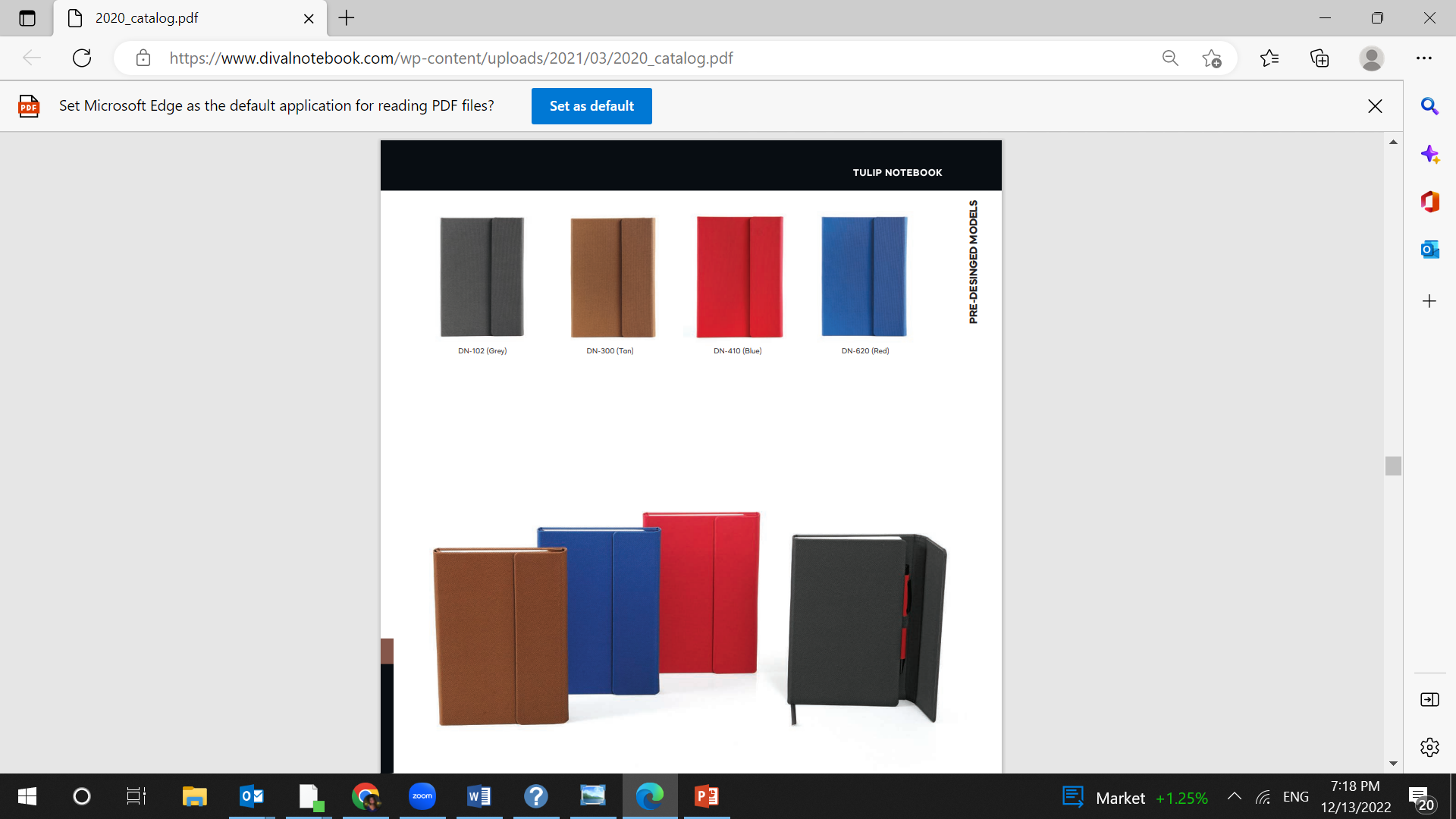 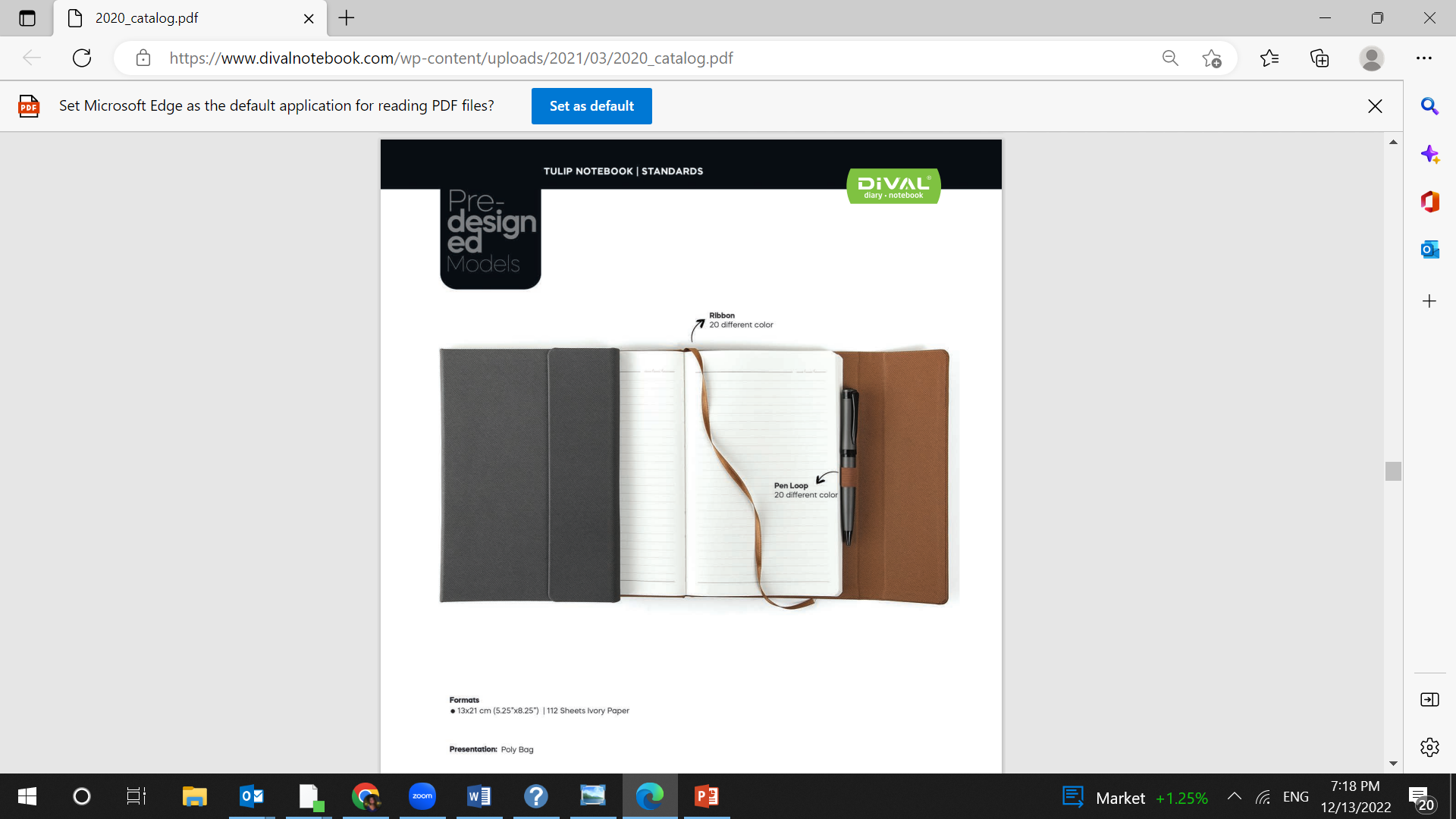 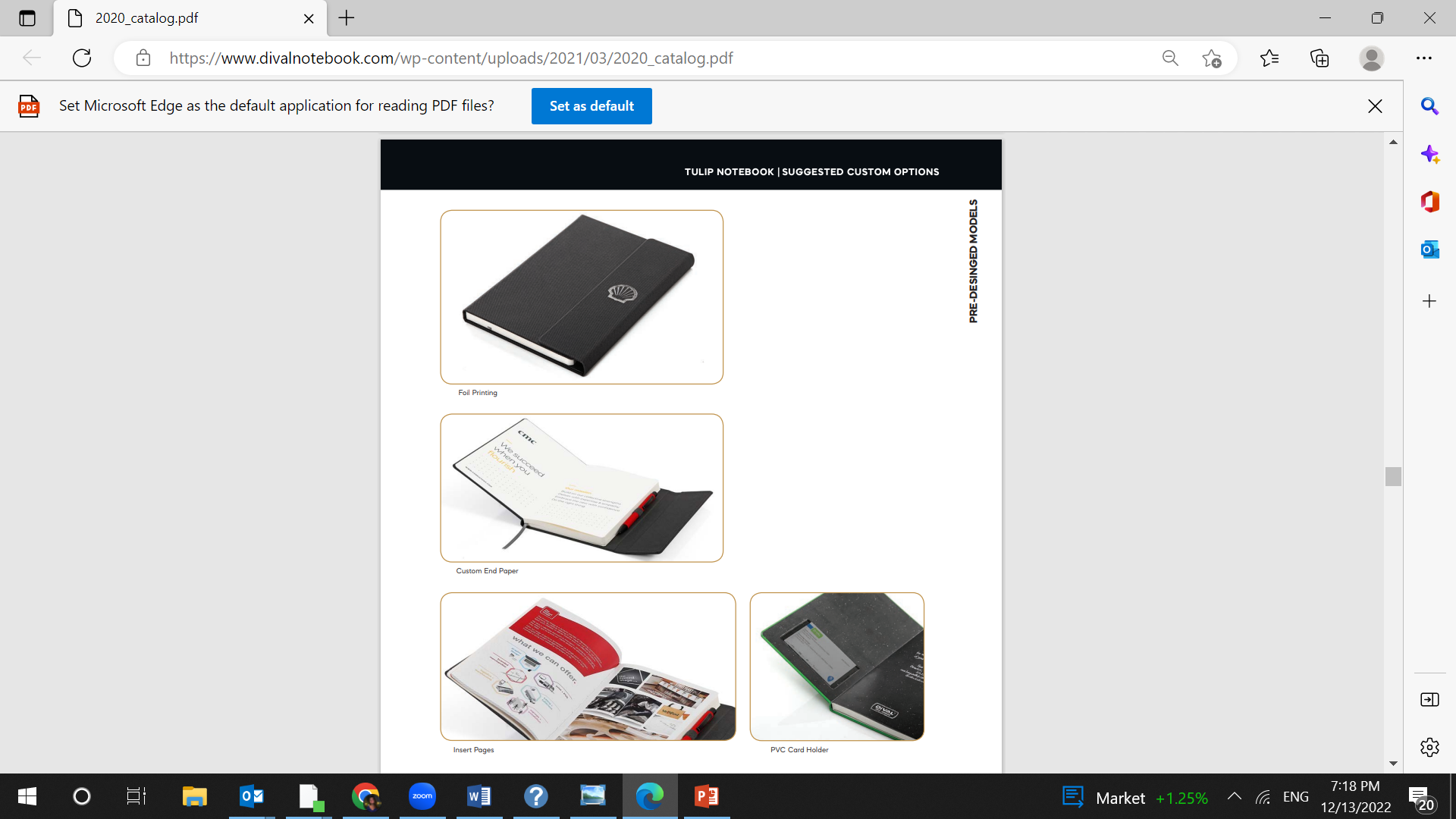 3 ვერსია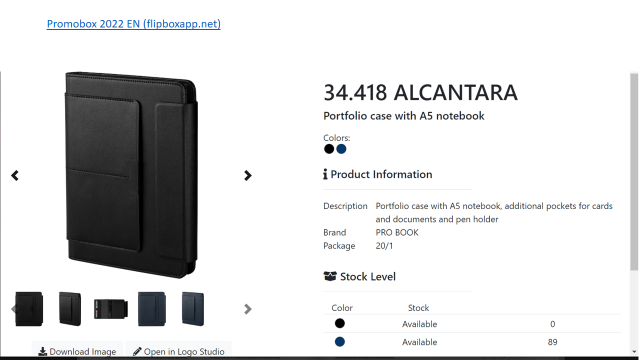 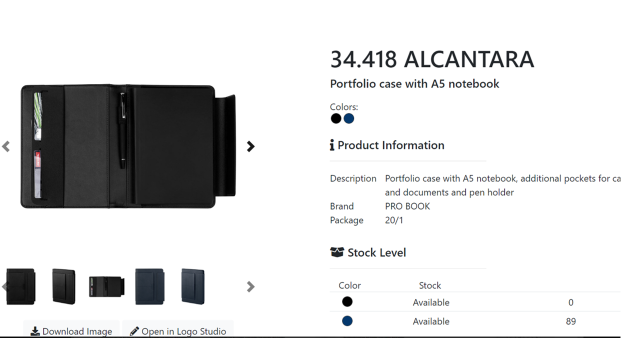 ტენდერი ცხადდება სამ სხვადასხვა დიზაინის ბლოკნოტზე, საიდანაც შევარჩევთ ერთ-ერთ ვერსიას. სამივე მათგანზე გვაქვს იდენტური მოთხოვნები (რაოდენობა, ფერების განაწილება, ბრენდირება)ბრენდირება: დებოსინგით (4 სხვადასხვა ლოგო)ფერების და რაოდენობების განაწილება:CB – 250 ცალი-ნაცრისფერიG&T – 80 ცალი-ნაცრისფერიWM – 100 ცალი-ბეჟიMSME – 200 ცალი-ნაცრისფერიSOLO – 400 ცალი-მუქი ლურჯიტენდერში მონაწილე კომპანიამ, უნდა წარმოადგინოს ნიმუში მოთხოვნიდან ერთი კვირის ვადაში )ნიმუშების წარდგენა უნდა მოხდეს მონაწილის ხარჯებით.დანართი 2: საბანკო რეკვიზიტებიორგანიზაციის დასახელება: საიდენტიფიკაციო კოდი:იურიდიული მისამართი: ფაქტიური მისამართი: ხელმძღვანელის სახელი  და გვარი:ხელმძღვანელის პირადი ნომერი:ხელმძღვანელის ტელეფონის ნომერი:საკონტაქტო პირის სახელი და გვარი:საკონტაქტო პირის პირადი ნომერი:საკონტაქტო ტელეფონი:ელექტრონული ფოსტის მისამართი:ვებ-გვერდი:ბანკის დასახელება:ბანკის კოდი:ბანკის ანგარიშის ნომერი: